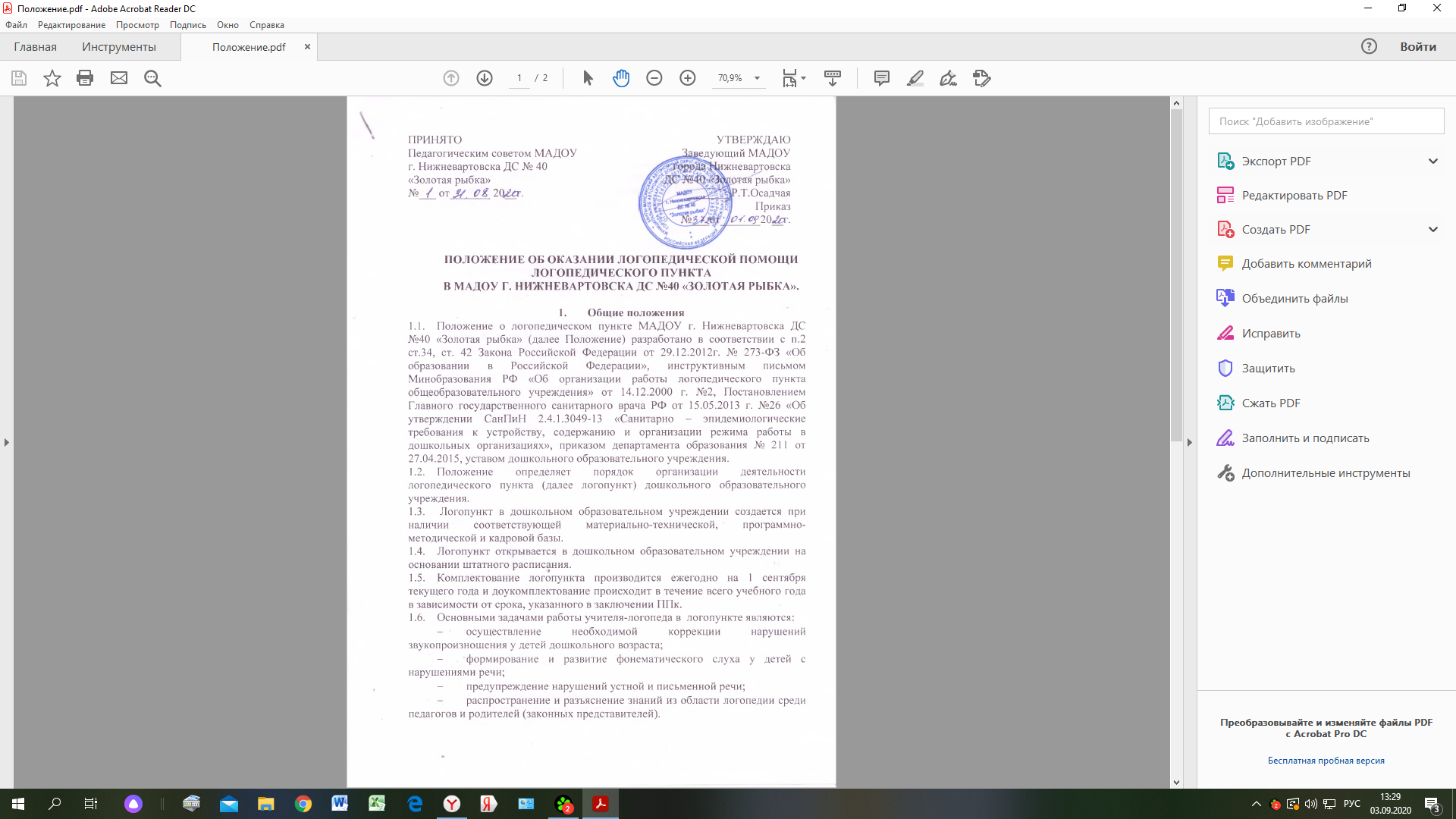 2.Порядок оказания логопедической помощи в дошкольном образовательном учреждении. Логопункт дошкольного образовательного учреждения организуется в целях оказания помощи детям с нарушениями речи (первичного характера), в усвоении ими образовательных программ.Коррекционную работу с детьми в логопункте проводит учитель-логопед, имеющий среднее - профессиональное или высшее профессиональное образование в области логопедии без предъявления требований к стажу работы.В логопункт направляются воспитанники на основании решения психолого-педагогического консилиума (далее – ППк) дошкольного образовательного учреждения и/или заключения территориальной психолого-медико-педагогической комиссии (далее - ТПМПК), с письменного согласия родителей (законных представителей) (Приложение 1) на срок, указанный в заключении ТПМПК.Список зачисленных в логопункт воспитанников на текущий учебный год (Приложение 2) утверждается приказом заведующего дошкольным учреждением.Количество штатных единиц учителей-логопедов определяется локальным нормативным актом дошкольного образовательного учреждения, регулирующим вопросы оказания логопедической помощи, исходя из:количества обучающихся, имеющих заключение психолого-педагогического консилиума (далее — ППК) и (или) ПМПК с рекомендациями об оказании психолого-педагогической помощи воспитанникам, испытывающим трудности в освоении основных общеобразовательных программ, развитии и социальной адаптации, (проведении коррекционных занятий с учителем-логопедом) из рекомендуемого расчета 1 штатная единица учителя-логопеда на 25 таких воспитанников;количества воспитанников, имеющих высокий риск возникновения нарушений речи, выявленный по итогам логопедической диагностики, проведенной учителем-логопедом Организации, из рекомендуемого расчета 1 штатная единица учителя-логопеда на 25 таких воспитанников.Основными формами коррекционной работы с детьми, зачисленными в логопункт, являются индивидуальные занятия. Ребенок должен получать индивидуальную коррекционную помощь не менее 2-3 раз в неделю. Продолжительность одного индивидуального занятия по коррекции звукопроизношения составляет 15-20 минут.Данные логопедического обследования вносятся в Журнал обследования устной речи детей. Обследованные воспитанники, имеющие речевые нарушения, вносятся в Журнал регистрации воспитанников, нуждающихся в коррекции речевых нарушений (Приложение 3), где отмечается дата зачисления или сроки ожидания зачисления на занятия в логопункте, а также дата выпуска или отчисления ребенка из логопункта.На каждого воспитанника, зачисленного в логопункт, заводится речевая карта, индивидуальный маршрут развития, где отмечается динамика коррекционной работы.  Воспитанники остальных групп обследуются в течение года по запросу родителей (законных представителей) и воспитателей.Сроки коррекционной работы зависят от степени выраженности речевых нарушений, индивидуально-личностных особенностей детей и могут варьироваться от 6 месяцев до 12 месяцев.Учитель-логопед составляет график своей работы на первую и на вторую половину дня. Учитель-логопед имеет право брать для коррекционной работы воспитанников с любой деятельности, проводимой педагогом в группе. Недельная нагрузка учителя-логопеда в условиях работы в логопункте на одну ставку составляет 20 часов, из которых 18 (90%) отводится на непосредственную коррекционную работу с детьми, 2 часа (10%) – на консультативную работу с родителями (законными представителями). Обследование фонетической стороны речи проводится 2 раза в год.По результатам обследования принимается решение о завершении ребенком занятий по коррекции звукопроизношения (все нарушенные звуки поставлены, автоматизированы, смешиваемые звуки дифференцированы) либо о продолжении занятий в течение следующего периода.Отчисление воспитанника из логопункта производится по решению ППк дошкольного образовательного учреждения и письменного согласия родителя (законного представителя) (Приложение 4), а также регистрируется в журнале движения воспитанников в логопункте. Отчисление воспитанников из логопункта осуществляется приказом заведующего и возможно по следующим причинам:- полное освоение ребенком звукопроизношения, - систематические, немотивированные пропуски занятий,- выбытие ребенка из дошкольного образовательного учреждения.2.15. При оказании логопедической помощи дошкольным образовательным учреждением ведется документация согласно приложению к Положению (приложение 5).2.16. Консультативная деятельность учителя-логопеда заключается в формировании единой стратегии эффективного преодоления речевых особенностей воспитанников при совместной работе всех участников образовательного процесса (административных и педагогических работников дошкольного учреждения, родителей (законных представителей), которая предполагает информирование о задачах, специфике, особенностях организации коррекционно-развивающей работы учителя-логопеда с воспитанниками.3.Логопедическая помощь при освоении образовательных программ дошкольного образования.Содержание и формы деятельности учителя-логопеда по оказанию помощи детям, испытывающим трудности в освоении образовательных программ дошкольного образования определяются с учетом локальных нормативных актов дошкольного образовательного учреждения.Обследование речи воспитанников дошкольного возраста от 5 до 7лет проводится учителем-логопедом дошкольного образовательного учреждения с 1 по 15  сентября и с 15 по 30 мая.  Дети с выявленными недостатками в развитии устной речи вносятся в список воспитанников дошкольного образовательного учреждения, нуждающихся в логопедической помощи.В логопункт зачисляются воспитанники со следующими нарушениями:фонетическое недоразвитие речи, фонетико-фонематическое недоразвитие речи,общее недоразвитие речи III – IV уровней (при наличии мест на Логопункте).В случае необходимости уточнения диагноза воспитанники с нарушениями речи с согласия родителей (законных представителей) направляются учителем-логопедом в  лечебно-профилактическое учреждение для обследования (неврологом, детским психиатром, отоларингологом, офтальмологом, ортопедом и др.) или в ТПМПК. Не подлежат приему в логопункт дети с:общим недоразвитием речи I – II уровней,заиканием тяжелой степени,нарушением интеллекта, аутизмом,так как коррекция этих нарушений требует комплексного подхода и может быть осуществлена только в условиях специальной группы дошкольного образовательного учреждения соответствующего профиля.В логопункт в первую очередь зачисляются дети дошкольного возраста 5 – 7 лет. Остальные дети, нуждающиеся в логопедической помощи, принимаются на занятия при наличии свободных мест.Зачисление в логопункт воспитанников, имеющих нарушения в развитии устной речи:осуществляется приказом заведующего из числа воспитанников, зарегистрированных в Журнале нуждающихся в коррекции звукопроизношения;проводится в течение всего учебного года по мере освобождения мест.4.Основные направления деятельности логопункта.4.1.Организация образовательного процесса регламентируется годовым планом работы учителя-логопеда логопункта, циклограммой и графиком индивидуальных занятий, утвержденными руководителем образовательного учреждения.4.2. Работа с родителями (законными представителями) осуществляется путем создания условий для их участия в образовательной деятельности:через ознакомление с ходом и содержанием индивидуальных занятий  с каждым ребенком (Журнал учета хода и содержания индивидуальных занятий);через тетрадь взаимодействия с родителями, где еженедельно отмечаются рекомендации по коррекции звукопроизношения в домашних условиях;через посещение индивидуальных консультаций учителя-логопеда, индивидуальных занятий с ребенком. 4.3.Документация учителя-логопедаПоложение об оказании логопедической помощи логопедического пункта в МАДОУ г. Нижневартовска ДС №40 «Золотая рыбка».Должностные обязанности учителя-логопеда.Паспорт логопедического кабинета.Циклограмма учителя-логопеда МАДОУ города Нижневартовска ДС №40 «Золотая рыбка».Выписка из протокола заседания ППк  МАДОУ города Нижневартовска ДС №40 «Золотая рыбка».Заявление родителей о зачислении в логопункт МАДОУ города Нижневартовска ДС №40 «Золотая рыбка».Приказ о зачислении воспитанников в логопункт. Список детей, зачисленных в логопункт. Годовой план работы. Речевые карты на каждого ребенка (с примерами детской речи). Перспективные планы (маршруты) индивидуальных занятий. Табель посещаемости воспитанников. График индивидуальных занятий (лист занятости). Экран звукопроизношения. Журнал учета хода и содержания подгрупповых и индивидуальных занятий.  Журнал движения детей в логопункте. (Приложение 5)  Журнал регистрации детей, нуждающихся в коррекции звукопроизношения. Журнал взаимодействия с воспитателями. Журнал обследования устной речи воспитанников ДОУ на ППк. Журнал консультаций с родителями. Журнал мониторинга речевого развития воспитанников.  Отчет о работе логопеда за учебный год. (Приложение 6)Приложение 1Заведующему МАДОУ  города Нижневартовска  ДС №40 «Золотая рыбка»Р.Т. Осадчей                                                                   ___________________________                                                                                _____________________________                                                                                ____________________________                                                                                      (ФИО родителя (законного представителя))ЗаявлениеЯ, (Ф.И.О.) ________________________________________________________, с целью оказания коррекционной помощи в устранении нарушения звукопроизношения прошу зачислить моего ребенка     _____________________________________________________________________________________________(ФИО ребенка)на логопедический пункт муниципального автономного дошкольного образовательного учреждения детский сад №40 «Золотая рыбка» (далее – Учреждение) с _______________ 20___г.Обязуюсь выполнять следующие требования:По рекомендации учителя-логопеда обращаться к неврологу, ортодонту, ортопеду, отоларингологу и др. специалистам.Не пропускать ребенком без уважительной причины логопедических занятий.Выполнять рекомендации учителя-логопеда. Еженедельно (в понедельник) приносить рабочую тетрадь ребенка.Поставленный учителем-логопедом звук автоматизировать (контролировать) в повседневной речи ребенка.По приглашению учителя-логопеда посещать консультации, родительские собрания и другие практические формы работы с родителями.В случае невыполнения мною требований претензий по результатам коррекции речи иметь не буду.Примечание: При систематическом невыполнении требований или длительных пропусках (без уважительной причины) ребенок может быть выведен из логопункта через ППк ДОУ. Последующее зачисление возможно только при наличии свободных мест.С условиями зачисления ознакомлен(а).«___»__________ 20___г.                                                   _____________    _____________________________                                  подпись               ФИО родителя (законного представителя)	       Приложение 2Список воспитанников, зачисленных в логопункт муниципального автономного дошкольного образовательного учреждения детского сада №40 «Золотая рыбка»Приложение 3Журнала регистрации воспитанников, нуждающихся в коррекции речевых нарушенийПриложение 4Заведующему МАДОУ  города Нижневартовска  ДС №40 «Золушка»Р.Т. Осадчей                                                                   ___________________________                                                                                _____________________________                                                                                ____________________________                                                                                      (ФИО родителя (законного представителя))ОтказЯ, __________________________________________________________________________________отказываюсь от зачисления своего ребенка ___________________________________________________________________________________________________________________________________в логопункт МАДОУ детский сад №40 «Золотая рыбка» и проведения коррекционно-развивающих занятий с логопедом в связи с ______________________________________________________________________________________________________________________________________________________________________________________________________________________________________________________________________________________________________________________________________________________________С речевым диагнозом ребенка ознакомлен(а). Рекомендации от учителя-логопеда получены, о последствиях предупрежден(а). Претензий к работе учителя-логопеда МАДОУ детский сад №40 «Золотая рыбка» не имею.«____» ___________ 20____ г.Подпись родителя ______________ Расшифровка _________________________Приложение 5Журнал движения воспитанников, зачисленных в логопунктМАДОУ города Нижневартовска ДС №40 «Золотая рыбка»Приложение 6	Заведующему МАДОУ  города Нижневартовска  ДС №40 «Золотая рыбка»________Р.Т. ОсадчейОТЧЕТ о работе учителя-логопеда, проделанной в 20___ - 20___учебном годув логопедическом пункте МАДОУ детского сада №40 «Золотая рыбка»«___» ________ 20__ г.  Учитель-логопед _________    _____________________№Фамилия, имя, отчество  ребёнкаДата рожденияЛогопедическое заключениеЗаключение ППк ДОУРекомендована работа с логопедом в условиях логопункта детского сада с _________ года сроком на ____ год№ Фамилия, имя ребёнкаДата рождения№ группыДата обследованияДата зачисленияЛогопедическое заключение№п/пФ.И. ребенкаВозрастГруппаРечевое заключение Дата ППкДата начала занятийДата окончания занятийРезультат коррекционной работыФНР (дислалия)ФФНР (сложная дислалия, стертая форма дизартрии)ОНР (дизартрия)Прочие (ЗРР, заикание)ВсегоВыявлено детей с нарушениями речиПринято в логопедический пунктВыпущеноОставлено для продолжения коррекционной работыВыбыло